PROGRAMA 60+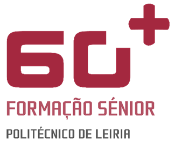 ANO LETIVO 2023/20242.º semestreMÓDULO TICOficina de Ferramentas Office II Docente: Eulália Maria Mota dos SantosOBJETIVOSUtilizar as ferramentas básicas do Microsoft Excel que permitem gerir informações de situações do dia-a-dia (exemplos: orçamento pessoal, acompanhamento de atividade física, lista de compras, horário de atividades/compromissos, etc.);Utilizar as ferramentas do Microsoft Word que permitem usar eficientemente o processador de texto no dia-a-dia para elaborar pequenos relatórios/textos;Criar formulários/questionários de forma eficiente e colaborativa no Microsoft Forms, explorando as funcionalidades de design de perguntas, bem como analisar os resultados em tempo real (exemplos: perceber as preferências de ementa de um grupo de pessoas para um almoço, registar as atividades físicas praticadas diariamente, registar uma lista de participantes num evento, recolher as preferências e interesses em viagens de um grupo de pessoas, etc.).CONTEÚDOSMicrosoft ExcelInserir dados decorrentes de situações do dia-a-dia Criar e formatar tabelas;Realizar operações e calcular medidas descritivas;Criar tabelas dinâmicas;Criar e analisar gráficos;Analisar situações do quotidiano de modo a tomar decisões informadas no dia-a-dia.Microsoft WordFormatar textos;Inserir, no Microsoft Word, tabelas e gráficos provenientes de folhas de cálculo do Microsoft Excel.Microsoft FormsCriar formulários/questionários;Explorar as funcionalidades de design de perguntas;Visualizar e analisar os resultados dos formulários/questionários.METODOLOGIAAs aulas serão de cariz essencialmente prático, privilegiando-se a demonstração do uso dos softwares e a realização de atividades práticas em contextos reais do quotidiano para aplicação dos conceitos aprendidos. Existirão diversos recursos de apoio ao estudo (como textos, vídeos e atividades) que serão disponibilizados através da plataforma Moodle.